Дидактическое пособие «ОБЕЗЬЯНКИ»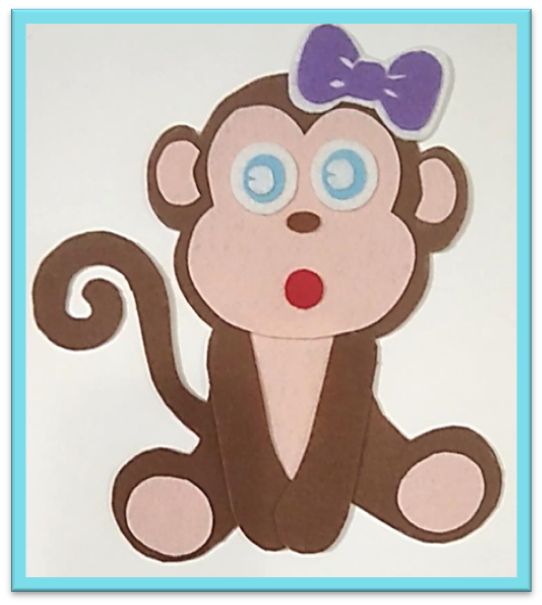 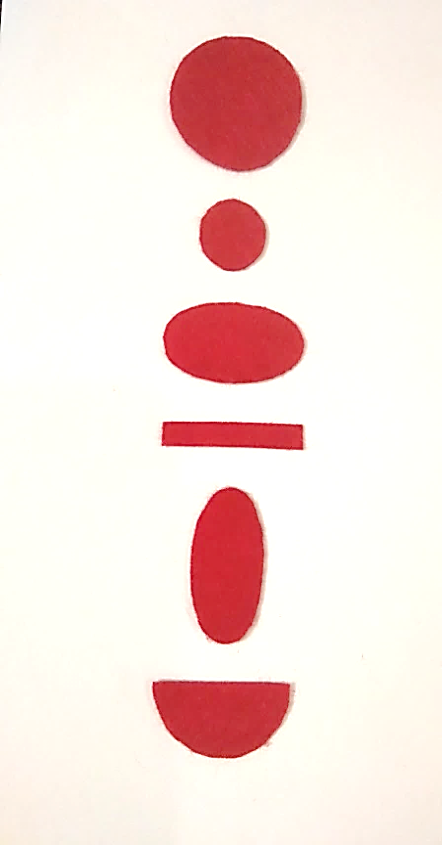                                                                                                                                      - А                                                                                 - У                                                                                 - Э                                                                                 - И                                                                                 - О                                                                                 - Ы             Ы                               О                                  ?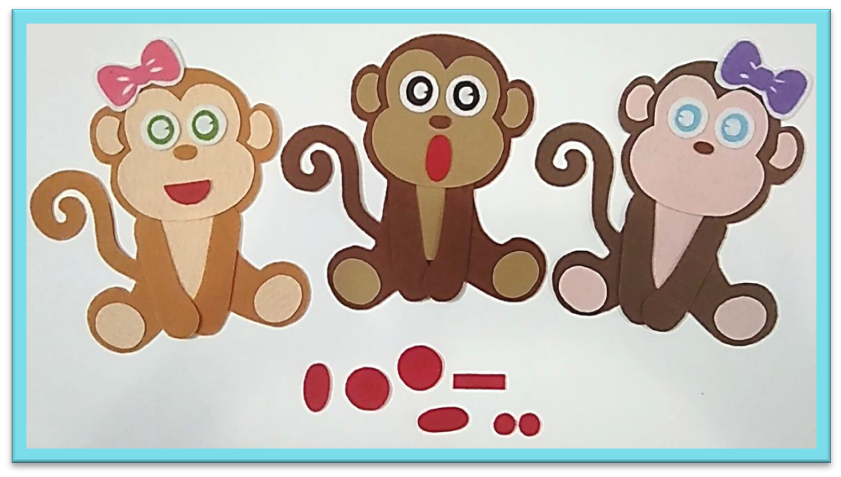 Цель: знакомство с символами гласных звуков, узнавание звука или серии звуков по беззвучной артикуляции и произнесение их с голосом.1 вариант «Отгадай, какой звук произнесла обезьяна?»Ход игры.Логопед прикрепляет обезьяне один из символов (рот), ребенок узнает звук и произносит его с голосом.2 вариант «Пропой песню обезьянок»Ход игры.Логопед прикрепляет каждой обезьяне один из символов (рот), ребенок узнает звуки и пропевает их с голосом с четкой артикуляцией.3 вариант «Композитор»Ход игры. Ребенок по заданию логопеда или самостоятельно  прикрепляет каждой обезьяне один из символов (рот) и пропевает  песню  с голосом с четкой артикуляцией.4 вариант «Подбери слово»Ход игры.Подбери слово (слова), начинающееся (-иеся) на заданный гласный звук, обозначенный символом.